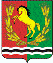 СОВЕТ ДЕПУТАТОВМУНИЦИПАЛЬНОГО ОБРАЗОВАНИЯ КИСЛИНСКИЙ СЕЛЬСОВЕТАСЕКЕЕВСКОГО РАЙОНА ОРЕНБУРГСКОЙ  ОБЛАСТИЧЕТВЁРТОГО СОЗЫВАР Е Ш Е Н И Е  19.12.2022                                                                                                 № 73 О выплате премии главе администрации Кислинского  сельсовета  Абрамову В.Л.        1.В соответствии с Положением п.1.6  «О денежном содержании  главы администрации муниципального образования  Кислинский сельсовет» утвержденного решением Совета депутатов Кислинского сельсовета от 29.12.2021 года №50, за выполнение  особо важных и сложных заданий и итогам работы за год, поощрить главу администрации  Кислинского сельсовета  Абрамова В.Л.  премией в размере средств  месячного фонда оплаты труда.            2.Премия по итогам работы за год начисляется пропорционально отработанному времени.         3. Контроль за исполнением данного решения возложить на постоянную комиссию по бюджетной, налоговой и финансовой политике.         4. Настоящее решение вступает в силу со дня подписания, подлежит официальному опубликованию путём размещения на официальном сайте администрации муниципального образования Кислинский  сельсовет Асекеевского района Оренбургской области. Председатель  Совета депутатов                                                Галиулина Р.Х.